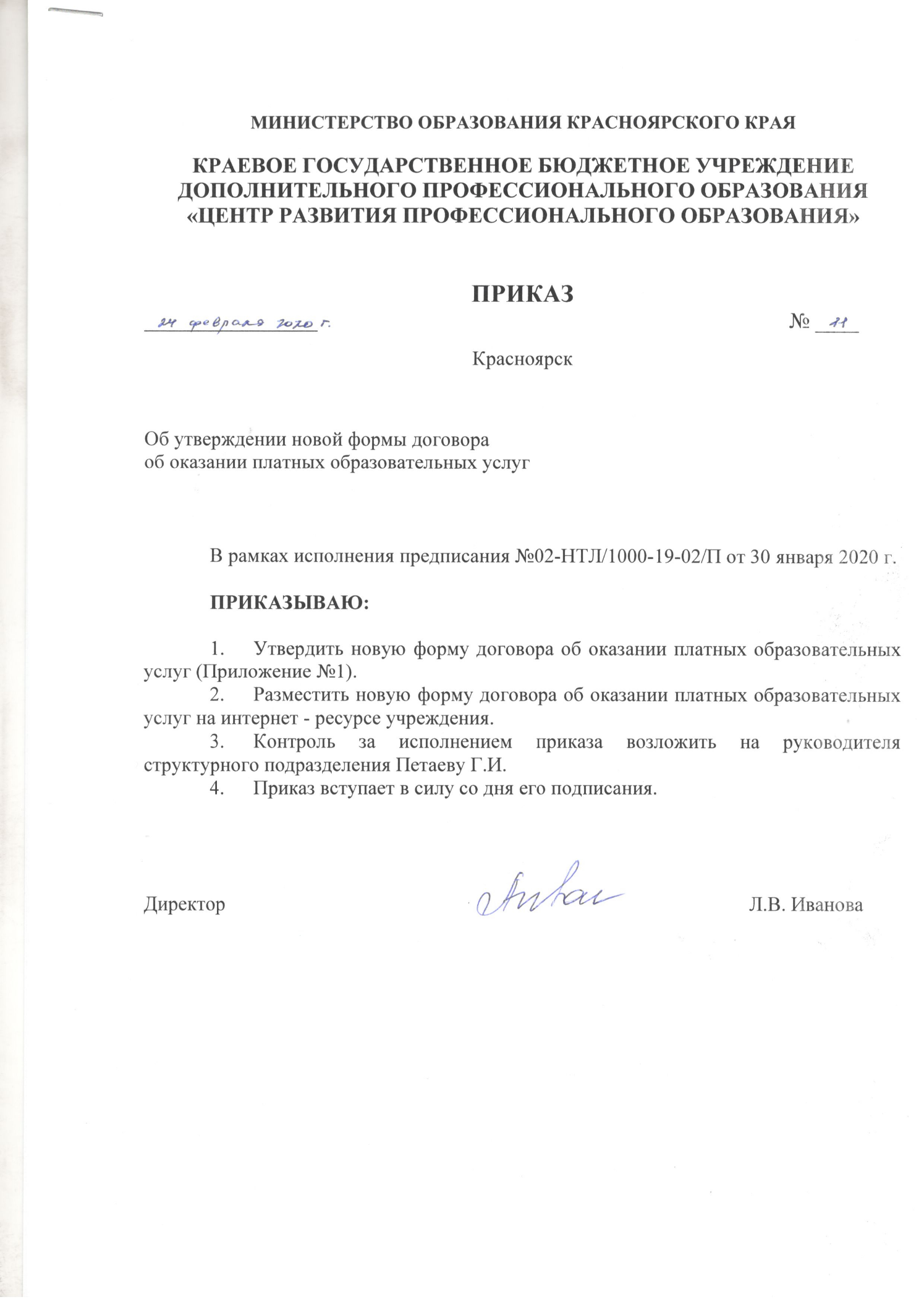 Приложение №1к приказу № __ от «__» _______ 2020 об утверждении формы договора об оказании платных образовательных услугДОГОВОР №  об оказании платных образовательных услуг г. Красноярск								                      «___» _______ 20__ г.Краевое государственное бюджетное профессиональное образовательное учреждение _____________________________________________________________________________Наименование ПОУв лице директора ______________________________________________________________,ФИО полностьюдействующего на основании Устава, именуемый в дальнейшем «Заказчик», с одной стороны и краевое государственное бюджетное учреждение дополнительного профессионального образования «Центр развития профессионального образования» (далее - ЦРПО), именуемый в дальнейшем «Исполнитель», осуществляющий образовательную деятельность на основании лицензии от «01» ноября . № 9012-Л, серия 24 Л01 №0002208, выданной министерством образования Красноярского края, в лице директора Ивановой Лидии Васильевны, действующего на основании Устава, с другой стороны, именуемые вместе «Стороны», а по отдельности «Сторона», в соответствии с п. 4 ч.1 ст.93 Федерального закона от 05.04.2013 № 44-ФЗ «О Договорной системе в сфере закупок товаров, работ, услуг для обеспечения государственных и муниципальных нужд» заключили настоящий Договор о нижеследующем:ПРЕДМЕТ ДОГОВОРАЗаказчик поручает, а Исполнитель обязуется оказать Заказчику образовательную услугу по обучению Слушателя   _________________________________________________________________, ФИО полностьюявляющегося педагогическим работником Заказчика, по дополнительной профессиональной программе повышения квалификации   ______________________________________________________, наименование программыа Заказчик обязуется оплатить оказанные образовательные услуги в установленные Исполнителем сроки и в полном объеме.Срок обучения в соответствии с учебным планом дополнительной профессиональной программы повышения квалификации на момент подписания Договора составляет ___ академических часов и реализуется в период с «___» _______20__г. по «___» ________ 20__г.Форма обучения __________________Место оказания услуг: Центр развития профессионального образования,
ул. Маерчака, д.43 «Ж», г. Красноярск.По завершении обучения Слушатель, успешно освоивший образовательную программу и прошедший итоговую аттестацию, получает документ о квалификации установленного образца в соответствии со ст. 60 Федерального закона от 29 декабря 2012 г.№ 273-ФЗ «Об образовании в Российской Федерации»: удостоверение о повышении квалификации, соответствующее утвержденному Исполнителем образцу. В случае не прохождения Слушателем итоговой аттестации или получения им на итоговой аттестации неудовлетворительных результатов вместо удостоверения Слушателю в соответствии с законодательством РФ об образовании выдается справка об обучении, соответствующая утвержденному Исполнителем образцу.По окончании обучения Исполнитель предоставляет Заказчику подписанный со своей стороны акт об оказании услуг в двух экземплярах (Приложение №1 к Договору). Заказчик обязан в течение 5 (пяти) рабочих дней подписать акт об оказании услуг со своей стороны и вернуть Исполнителю один экземпляр либо представить мотивированные возражения. В случае уклонения Заказчика от подписания и возврата акта и непредставления возражений услуги считаются Заказчиком принятыми без возражений.ЦЕНА НА УСЛУГИ И ПОРЯДОК РАСЧЕТОВСтоимость образовательной услуги, по дополнительной профессиональной программе повышения квалификации за одного слушателя составляет ____ рублей
____ копеек (без НДС). Увеличение стоимости образовательных услуг после заключения Договора не допускается, за исключением увеличения стоимости оказанных услуг с учетом уровня инфляции. Заказчик производит оплату за образовательную услугу на основании счета, путем перечисления денежных средств Исполнителю на лицевой счет по учету средств, полученных от предпринимательской и иной приносящей доход деятельности. Оплата производится единовременно в безналичном порядке на счет, указанный в разделе 8 настоящего Договора.Оплата услуг производится в следующем порядке: 100 % постоплата в срок не превышающий 10 (десяти) рабочих дней с момента подписания акта об оказании услуг.  ПРАВА СТОРОНИсполнитель вправе: Самостоятельно осуществлять образовательный процесс, устанавливать системы оценок, формы, порядок и периодичность проведения промежуточной и итоговой аттестации Слушателя. Требовать оплаты обучения по факту оказания образовательных услуг.При необходимости в одностороннем порядке смещать даты начала или окончания обучения на период не более 20 дней, предварительно уведомив об этом Заказчика.При необходимости Исполнитель может изменять доведенное до сведения Заказчика расписание занятий и заменять указанных в ней лекторов в процессе обучения, уведомляя об этом Заказчика.Приостановить выдачу удостоверения о повышении квалификации в случае невыполнения Заказчиком обязательств по настоящему Договору.Заказчик вправе:Получать информацию от Исполнителя по вопросам организации и обеспечения надлежащего предоставления услуг, предусмотренных разделом 1 настоящего Договора. Требовать надлежащего исполнения Исполнителем своих обязательств по организации процесса обучения Слушателя.Слушатель вправе:Получать информацию от Исполнителя по вопросам организации и обеспечения надлежащего предоставления услуг, предусмотренных разделом 1 настоящего Договора. Обращаться к Исполнителю по вопросам, касающимся образовательного процесса. Пользоваться в порядке, установленном локальными нормативными актами, имуществом Исполнителя, необходимым для освоения дополнительной профессиональной программы. Принимать в порядке, установленном локальными нормативными актами, участие в социально-культурных и иных мероприятиях, организованных Исполнителем. Получать полную и достоверную информацию об оценке своих знаний и компетенций, а также о критериях этой оценки.ОБЯЗАННОСТИ СТОРОН Исполнитель обязан: Зачислить Слушателя, выполнившего установленные законодательством Российской Федерации, Уставом, локальными нормативными актами Исполнителя условия приема, в качестве Слушателя дополнительной профессиональной программы повышения квалификации.   Довести до Заказчика информацию, содержащую сведения о предоставлении образовательных услуг в порядке и объеме, которые предусмотрены Законом Российской Федерации «О защите прав потребителей» и Федеральным законом «Об образовании в Российской Федерации».Ознакомить Слушателя с Уставом ЦРПО, лицензией на осуществление им образовательной деятельности, с дополнительной профессиональной программой, правилами внутреннего распорядка Слушателей, с положением о режиме занятий, с порядком доступа к информационно-телекоммуникационным сетям и базам данных, учебным и методическим материалам, материально-техническим средствам обеспечения образовательной деятельности.Организовать и обеспечить надлежащее предоставление образовательных услуг, предусмотренных разделом 1 настоящего Договора. Образовательные услуги оказываются в соответствии с учебным планом, в том числе индивидуальным, и расписанием занятий Исполнителя. Обеспечить Слушателю, предусмотренные выбранной дополнительной профессиональной программой условия ее освоения. Сохранить место за Слушателем в случае пропуска им занятий по уважительным причинам.  Обеспечить Слушателю уважение человеческого достоинства, защиту от всех форм физического и психического насилия, оскорбления личности, охрану жизни и здоровья. Предоставить Слушателю по окончании обучения при условии успешного прохождения им итоговой аттестации удостоверение о повышении квалификации, соответствующее утвержденному Исполнителем образцу. В случае непрохождения Слушателем итоговой аттестации или получения им на итоговой аттестации неудовлетворительных результатов вместо удостоверения Слушателю в соответствии с законодательством РФ об образовании выдается справка, об обучении, соответствующая утвержденному Исполнителем образцу.Заказчик обязан:Выполнить установленные законодательством Российской Федерации, Уставом ЦРПО, локальными нормативными актами условия приема Слушателя в ЦРПО. В случае непосещения Слушателем учебных занятий и отсутствия на рабочем месте принять меры в отношении указанного лица, предусмотренные трудовым законодательством.Своевременно вносить плату за предоставляемые Слушателю образовательные услуги, указанные в разделе 1 настоящего Договора, в размере и порядке, определенных настоящим Договором, а также предоставлять платежные документы, подтверждающие такую оплату.До начала обучения предоставить Исполнителю следующие документы Слушателя:документ, удостоверяющий личность, гражданство (страницу с фотографией и пропиской) (копия);  документ об образовании (копия);  документ, подтверждающий смену фамилии (свидетельство о браке или разводе) при необходимости (копия);согласие на обработку персональных данных, подписанное Слушателем (оригинал);личную карточку Слушателя (оригинал).Слушатель обязан:Соблюдать требования, установленные в статье 43 Федерального закона от 29 декабря . № 273-ФЗ «Об образовании в Российской Федерации», в том числе: выполнять задания для подготовки к занятиям, предусмотренным учебным планом, в том числе индивидуальным;извещать Исполнителя о причинах отсутствия на занятиях;осваивать образовательную программу с соблюдением требований, установленных учебным планом Исполнителя, в том числе индивидуальным;соблюдать требования Устава ЦРПО и иные локальные нормативные акты Исполнителя.5. ОТВЕТСТВЕННОСТЬ СТОРОНЗа неисполнение или ненадлежащее исполнение своих обязательств по Договору Стороны несут ответственность, предусмотренную законодательством Российской Федерации и настоящим Договором. При обнаружении недостатка образовательной услуги, в том числе оказания ее не в полном объеме, предусмотренном дополнительной профессиональной программой (частью программы), Заказчик вправе по своему выбору потребовать: безвозмездного оказания образовательной услуги; соразмерного уменьшения стоимости оказанной образовательной услуги; возмещения понесенных им расходов по устранению недостатков оказанной образовательной услуги своими силами или третьими лицами. Заказчик вправе отказаться от исполнения Договора и потребовать полного возмещения убытков, если в течение одного месяца недостатки образовательной услуги не будут устранены Исполнителем. Заказчик также вправе отказаться от исполнения Договора, если им обнаружен существенный недостаток оказанной образовательной услуги или иные существенные отступления от условий Договора. Если Исполнитель нарушил сроки оказания образовательной услуги (сроки начала и (или) окончания оказания образовательной услуги и (или) промежуточные сроки оказания образовательной услуги) либо если во время оказания образовательной услуги стало очевидным, что она не будет осуществлена в течение 6 дней, Заказчик вправе по своему выбору: назначить Исполнителю новый срок, в течение которого Исполнитель должен приступить к оказанию образовательной услуги и (или) закончить оказание образовательной услуги; поручить оказать образовательную услугу третьим лицам за разумную цену и потребовать от Исполнителя возмещения понесенных расходов; потребовать уменьшения стоимости образовательной услуги; расторгнуть Договор. Заказчик вправе потребовать полного возмещения убытков, причиненных ему в связи с нарушением сроков начала и (или) окончания оказания образовательной услуги, а также в связи с недостатками оказания образовательной услуги. АНТИКОРРУПЦИОННАЯ ОГОВОРКА При исполнении своих обязательств по Договору, Стороны, их аффилированные лица, работники или посредники не выплачивают, не предлагают выплатить и не разрешают выплату каких-либо денежных средств или ценностей, прямо или косвенно, любым лицам, для оказания влияния на действия или решения этих лиц с целью получить какие-либо неправомерные преимущества или иные неправомерные цели.При исполнении своих обязательств по Договору, Стороны, их аффилированные лица, работники или посредники не осуществляют действия, квалифицируемые применимым для целей Договора законодательством, как дача/получение взятки, коммерческий подкуп, а также действия, нарушающие требования применимого законодательства и международных актов о противодействии легализации (отмыванию) доходов, полученных преступным путем.В случае возникновения у Стороны подозрений, что произошло или может произойти нарушение каких-либо положений настоящего раздела, соответствующая Сторона обязуется уведомить другую Сторону в письменной форме. В письменном уведомлении Сторона обязана сослаться на факты или предоставить материалы, достоверно подтверждающие или дающие основание предполагать, что произошло или может произойти нарушение каких-либо положений настоящего раздела контрагентом, его аффинированными лицами, работниками или посредниками выражающееся в действиях, квалифицируемых применимым законодательством, как дача или получение взятки, коммерческий подкуп, а также действиях, нарушающих требования применимого законодательства и международных актов о противодействии легализации доходов, полученных преступным путем. После письменного уведомления, соответствующая Сторона имеет право приостановить исполнение обязательств по Договору до получения подтверждения, что нарушения не произошло или не произойдет. Это подтверждение должно быть направлено в течение десяти рабочих дней с даты направления письменного уведомления.В случае нарушения одной Стороной обязательств воздерживаться от запрещенных в данном разделе действий и/или неполучения другой Стороной в установленный Договором срок подтверждения, что нарушения не произошло или не произойдет, другая Сторона имеет право расторгнуть Договор в одностороннем порядке полностью или в части, направив письменное уведомление о расторжении. Сторона, по чьей инициативе был, расторгнут Договор в соответствии с положениями настоящей статьи, вправе требовать возмещения реального ущерба, возникшего в результате такого расторжения.ИНЫЕ УСЛОВИЯ ДОГОВОРА Договор вступает в силу с момента его подписания Сторонами и действует до полного исполнения Сторонами своих обязательств.Условия, на которых заключен настоящий Договор, могут быть изменены по соглашению Сторон или в соответствии с законодательством Российской Федерации. Настоящий Договор может быть расторгнут по соглашению Сторон. Настоящий Договор может быть расторгнут по инициативе Исполнителя в одностороннем порядке в случаях: установления нарушения порядка приема в ЦРПО, повлекшего по вине Слушателя его незаконное зачисление в ЦРПО;просрочки оплаты стоимости платных образовательных услуг; невозможности надлежащего исполнения обязательства по оказанию платных образовательных услуг вследствие действий (бездействия) Слушателя; в иных случаях, предусмотренных законодательством Российской Федерации. Все изменения и дополнения к настоящему Договору оформляются в письменном виде и содержатся в дополнительном соглашении, вступают в силу только после подписания их Сторонами.О своем отказе от исполнения условий Договора каждая из Сторон имеет право заявить другой Стороне письменно не менее чем за 14 календарных дней до предполагаемой даты его расторжения.Настоящий Договор составлен на русском языке в двух экземплярах, имеющих равную юридическую силу, по одному экземпляру для каждой из Сторон. Все приложения к настоящему Договору являются его неотъемлемой частью. Споры и разногласия по настоящему Договору разрешаются путем переговоров между Сторонами. В случае невозможности разрешения разногласий в претензионном порядке, они подлежат рассмотрению в Арбитражном суде Красноярского края.Во всем, что не предусмотрено настоящим Договором, стороны руководствуются Гражданским кодексом Российской Федерации, федеральными законами в сфере образования, иными нормативными правовыми актами. ЗАКЛЮЧИТЕЛЬНЫЕ ПОЛОЖЕНИЯПод периодом предоставления образовательной услуги (периодом обучения) понимается промежуток времени с даты издания приказа о зачислении Слушателя в образовательную организацию до даты издания приказа об окончании обучения или отчислении Слушателя из образовательной организации.Настоящий Договор составлен в двух экземплярах, по одному для каждой из Сторон. Все экземпляры имеют одинаковую юридическую силу. Изменения и дополнения настоящего Договора могут производиться только в письменной форме и подписываться уполномоченными представителями Сторон.Заказчик дает согласие на осуществление Исполнителем любых действий в отношении полученных персональных данных, которые могут понадобиться для сбора, систематизации, хранения, уточнения (обновления, изменения), обработки, распространения и т.п. с учетом действующего законодательства. Согласие на обработку персональных данных дается без ограничения срока, но может быть отозвано (отправление посредством официальной электронной почты соответствующего заявления).Предоставляя персональные данные, Заказчик подтверждает, что ознакомлен с правами и обязанностями, предусмотренными Федеральным законом № 152-ФЗ от 27.07.2006 «О персональных данных».Изменения Договора оформляются дополнительными соглашениями к Договору и являются его неотъемлемыми частями.Стороны освобождаются от ответственности за частичное или полное неисполнение обязательств по настоящему Договору, если ненадлежащее исполнение Сторонами обязательств вызвано непреодолимой силой, т.е. чрезвычайными и непредотвратимыми обстоятельствами, возникшими помимо воли и желания Сторон и которые нельзя предвидеть или избежать. К таким обстоятельствам не относятся, в частности, нарушение обязанностей со стороны третьих лиц, отсутствие на рынке нужных для исполнения Договора товаров.Споры и разногласия по настоящему Договору решаются путем переговоров между Сторонами. В случае если Стороны не придут к соглашению, споры подлежат рассмотрению в суде по месту нахождения Исполнителя.Неотъемлемой частью настоящего Договора является Приложение 1 (Форма акта об оказании услуг).ЮРИДИЧЕСКИЕ АДРЕСА, РЕКВИЗИТЫ И ПОДПИСИ СТОРОНПриложение №1к Договоруот «___»________ 202_ года № _____Актоб оказании услугг. Красноярск			                                                                            «____» _______ 202_ г.Краевое государственное бюджетное профессиональное образовательное учреждение _____________________________________________________________________________Наименование ПОУв лице директора ______________________________________________________________,ФИО полностьюдействующего на основании Устава, именуемый в дальнейшем «Заказчик», с одной стороны и краевое государственное бюджетное учреждение дополнительного профессионального образования «Центр развития профессионального образования» (далее - ЦРПО), именуемый в дальнейшем «Исполнитель», осуществляющий образовательную деятельность на основании лицензии от «01» ноября . № 9012-Л, серия 24 Л01 № 0002208, выданной министерством образования Красноярского края, в лице директора Ивановой Лидии Васильевны, действующего на основании Устава, с другой стороны, с другой стороны, именуемые вместе «Стороны», составили настоящий акт о нижеследующем:В соответствии с Договором №__ от ___.___.202_г. Исполнитель оказал, а Заказчик принял образовательные услуги.Услуги оказаны Исполнителем в период с _________ по _______ 202_ года.Общая стоимость Услуг составила _______ (_____) рублей ____ копеек (без НДС).Стороны претензий друг к другу не имеют.Акт составлен в двух экземплярах, имеющих равную юридическую силу, по одному для каждой из СторонИсполнительКраевое государственное бюджетное учреждение дополнительного профессионального образования «Центр развития профессионального образования»Юридический адрес: . Красноярск,                            ул. Маерчака, 43 Ж                                                                         ИНН 2466081111 КПП 246001001«Центр развития профессионального образования»              Отделение Красноярск, г. Красноярскл/с 75192А03311  р/с 40601810804073000001                                       БИК 040407001Тел. (факс): (391) 221-99-45Директор ___________________/Л.В. Иванова/М.П.ЗаказчикНаименование учрежденияЮридический адрес: __________________ИНН _______КПП __________                Банк___________                                                          л/с _____________ р/с  _____________БИК ____________Тел. (факс): ____________Директор ______________ /___________/М.П.СлушательФИО ________________________________________________________________________________________Дата рождения _______________________________Адрес места жительства________________________________________________________________________________________Паспорт:
серия_____________ номер ____________________Кем выдан____________________________________________________________________________________________________________________________________Дата выдачи  ___________________________________Слушатель  ______________ /________________/Исполнитель:Заказчик:Краевое государственное бюджетное учреждение дополнительного профессионального образования «Центр развития профессионального образования»Директор _____________________________________________________________________________________________________________________________________________________________________________________________________________должность___________________  /Л.В. Иванова/М.П._____________________ / _________________ /М.П.